RESULTADO – TOMADA DE PREÇON° 2023242TP34194HEMUO Instituto de Gestão e Humanização – IGH, entidade de direito privado e sem fins lucrativos, classificado comoOrganização Social, vem tornar público o resultado da Tomada de Preços, com a finalidade de adquirir bens,insumos e serviços para o HEMU - Hospital Estadual da Mulher, com endereço à Rua R-7, S/N, Setor Oeste,Goiânia, CEP: 74.125-090.Bionexo do Brasil LtdaRelatório emitido em 08/03/2023 10:42CompradorIGH - HEMU - Hospital Estadual da Mulher (11.858.570/0002-14)Rua R 7, esquina com Av. Perimetral s/n - Setor Oeste - GOIÂNIA, GO CEP: 74.530-020Relação de Itens (Confirmação)Pedido de Cotação : 272854581COTAÇÃO Nº 34194 - MATERIAL MÉDICO - HEMU FEVEREIRO/2023Frete PróprioObservações: *PAGAMENTO: Somente a prazo e por meio de depósito em conta PJ do fornecedor. *FRETE: Só serão aceitas propostas com frete CIF epara entrega no endereço: RUA R7 C/ AV PERIMETRAL, SETOR OESTE, Goiânia/GO CEP: 74.125-120, dia e horário especificado. *CERTIDÕES: AsCertidões Municipal, Estadual de Goiás, Federal, FGTS e Trabalhista devem estar regulares desde a data da emissão da proposta até a data dopagamento. *REGULAMENTO: O processo de compras obedecerá ao Regulamento de Compras do IGH, prevalecendo este em relação a estes termosem caso de divergência.Tipo de Cotação: Cotação NormalFornecedor : Todos os FornecedoresData de Confirmação : TodasFaturamentoMínimoValidade daPropostaCondições dePagamentoFornecedorPrazo de EntregaFrete ObservaçõesDIEGO VIEIRA DA SILVA01349642177BRASÍLIA - DFDiego Vieira Da Silva - (61) 98256-30 dias após1R$ 0,000005/03/202330/42/54 ddlCIFnullconfirmação0691diegoaspgo@gmail.comMais informaçõesProgramaçãode EntregaPreçoUnitário FábricaPreçoValorTotalProdutoCódigoFabricante Embalagem Fornecedor Comentário JustificativaRent(%) QuantidadeUsuárioDaniellyEvelynPereira DaCruzCONVERSORCONVERSORETHERNET EETHERNET E211; SERIAL1 PORTARS232/422/485PRIXDIEGOVIEIRA DASILVA8R$R$R$18211; SERIAL 673891 PORTARS232/422/485-CXnull-4 Unidade0580,0000 0,00002.320,000000134964217703/03/2023-10:39TotalParcial:R$4.0.02.320,0000Total de Itens da Cotação: 1Total de Itens Impressos: 1TotalGeral:R$42.320,0000Clique aqui para geração de relatório completo com quebra de página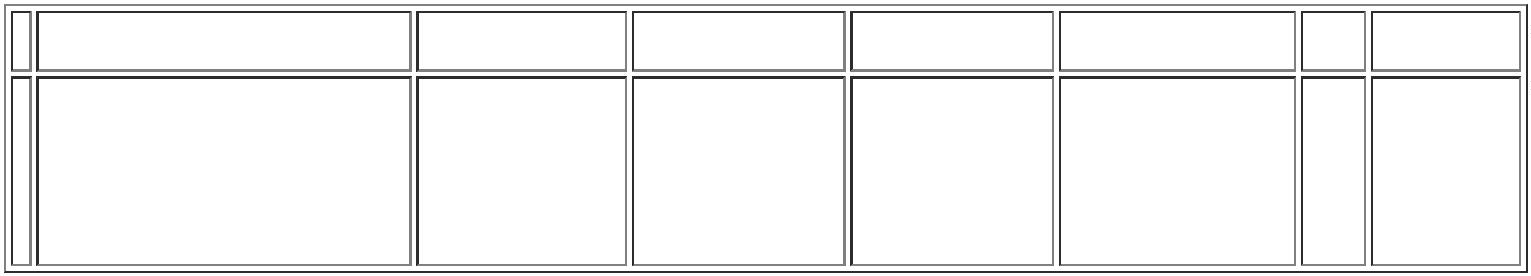 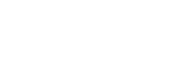 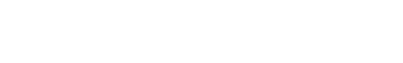 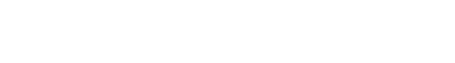 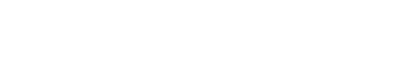 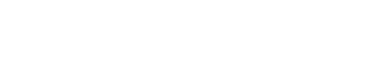 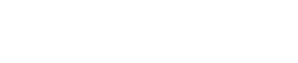 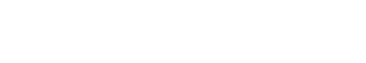 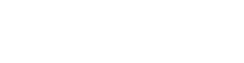 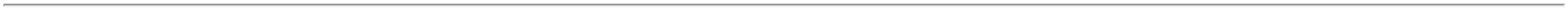 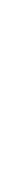 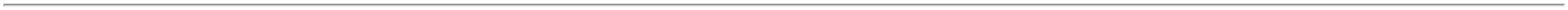 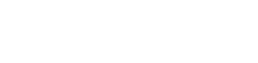 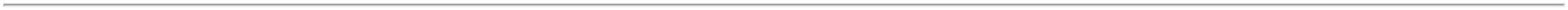 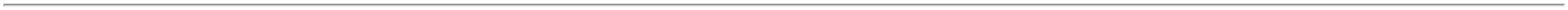 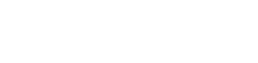 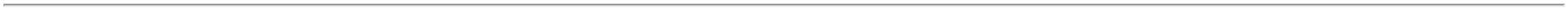 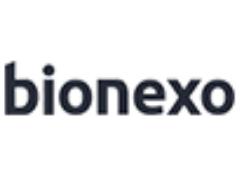 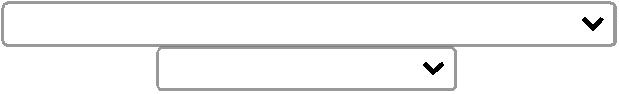 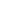 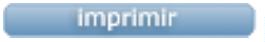 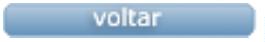 